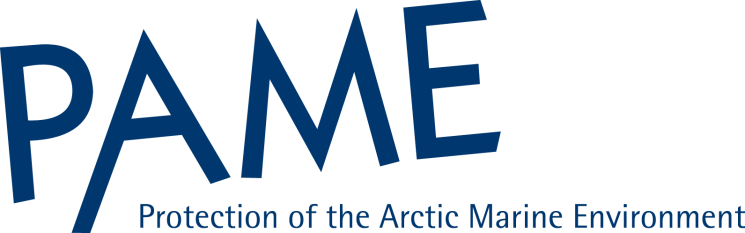 RECORD OF DECISIONS AND FOLLOW-UP ACTIONSPAME II-2018 (2-4 October 2018)Vladivostok, the Russian FederationOpening of the MeetingPAME thanks the Russian Federation for hosting this Meeting and notes with appreciation the welcoming remarks from by Mr. Vitaly Kluyev, Deputy Head of  the Federal State Budgetary Institution "The Administration of the Maritime Ports of Primorsky region and Eastern Arctic" (FSBI "AMP of Primorsky region and Eastern Arctic"); and Mr. Sergey Ogay, Acting Director of the Admiral Nevelskoy Maritime State University. Information and various updates (Agenda Item 3)PAME takes note of:Outcomes from the SAO Meeting in March 2018 and preparations for the upcoming SAO Meeting (1-2 November 2018);Contributions by the PAME Secretariat to the Task Force on Arctic Marine Cooperation (TFAMC);Update on PAME’s sessions on MPA and EA work at the Arctic Biodiversity Congress (9-12 Oct 2018);PAME’s contributions to the Arctic Council’s Environment Ministerial meeting (11-12 Oct 2018);Update on PAME’s contribution to the Arctic Resilience Forum (10-11 September 2018);The signing of the Agreement To Prevent Unregulated Fishing in the High Seas of the Central Arctic Ocean in Ilulissat, Greenland (2-4 October 2018);PAME’s participation in the Arctic Contaminants Action Program (ACAP), the Emergency Prevention, Preparedness and Response (EPPR) and the Circumpolar Biodiversity Monitoring Program (CMBP) meetings as a means of coordination and collaboration with other Arctic Council working groups; andThe summary of Iceland’s 2019-2021 Chairmanship Program including three main themes: oceans, climate change and the wellbeing of Arctic communities. Further details will be presented at the upcoming SAO meeting (1-2 November 2018). PAME thanks the representative of Poland, Mr. Piotr Graczyk, for his presentation on Poland’s Arctic interests of relevance to PAME’s work.PAME welcomes the offer by China to present at PAME I-2019 on its Arctic interest and relvance to PAME’s work.PAME thanks the representative from the World Meteorological Organization, Ms. Sarah Grimes, and Finland for their presentations on the relevance of meteorology to PAME’s work and offer to contribute their expertise in support of relevant PAME projects. PAME invites its members to consider how meteorological information can support ongoing work, in particular on shipping and invasive species-related work and to incorporate it into future projects as approporiate.Framework for a Pan-Arctic Network of Marine Protected Areas (MPAs) (Agenda item 4)PAME thanks Canada for its update on the planning of the 4th MPA workshop on Exploring ways to support Indigenous/Local involvement in, and Indigenous/Local led, marine protection in the circumpolar Arctic Ocean to be held 27-29 November 2018 in Cambridge Bay, Nunavut, Canada and invites members to nominate additional participants and speakers no later than October 31.PAME thanks Finland for its update on the revised draft proposal for a Factsheet series on Arctic climate change impacts and decides to proceed with the development of Factsheets based on the following next steps:Project leads to revise the draft project proposal based on discussions and comments received at PAME II-2018 and submit the revision to the PAME Secretariat for circulation to other Arctic Council working groups prior to the upcoming SAO meeting;PAME Chair and Secretariat to further discuss this revised draft project proposal with other Arctic Council working groups at the upcoming SAO meeting to finalize a working method;PAME Chair to request interested Arctic Council working group chairs to circulate the draft project proposal to its members for comments based on approved working method by early January 2019; andProject leads to finalize project proposal and submit it to PAME, concurrent with other working group processes, for approval and inclusion in the 2019-2021 Work Plan at PAME-I 2019.PAME welcomes CAFF’s interest in engaging in the Factsheet series project pending outcomes of the review and approval process.PAME supports the concept of including an activity related to connectivity, as proposed by Sweden, in the 2019-2021 Work Plan, and requests Sweden to circulate a draft project proposal for review prior to PAME I-2019.PAME takes note of the PAME and CAFF Secretariats’ work with UN Environment Programme WCMC to update the Arctic Protected Areas Indicator Report and looks forward to receiving the report for review. PAME notes the report’s possible contribution to potential next steps on protected areas in the Arctic.Protection from Invasive Species (Agenda item 5)PAME thanks Canada for the update on the status of the PAME/CAFF Joint ARIAS Implementation Coordinating Group (ICG) and its plans to convene a face-to-face meeting in Washington D.C. in early January 2019 to develop project proposals for submission to CAFF and PAME for consideration of inclusion in their respective 2019-2021 work plans. PAME approves the Terms of Reference for the ICG.PAME thanks Canada for its leadership as the PAME co-chair of the ICG and invites Member States to nominate a representative to succeed Canada in that role by 1 December 2018.PAME requests the PAME Secretariat to continue liaising with the CAFF Secretariat on the developments of the ICG.Arctic Marine Shipping Assessment (Agenda Item 6)AMSA I (A) - Linking with International OrganizationsPAME acknowledges the success of the 2nd annual Arctic Shipping Best Practice Information Forum meeting 14-15 May 2018 (London, UK), and welcomes the launch of its web-portal (www.arcticshippingforum.is). PAME notes that the 3rd annual Forum meeting will take place in 2019.PAME encourages Forum participants to continue to submit relevant information for posting to the Forum’s web portal via the hyperlinked submission form and to provide feedback to further improve the web-portal content.PAME instructs the SEG Co-Chairs and the Forum Chair to provide a status report at PAME I-2019 on plans for the 3rd annual Forum meeting.PAME approves the development of a non-binding Memorandum of Understanding (MoU) with the Arctic Regional Hydrographic Commission (ARHC) subject to concurrence by the SAOs. PAME notes that the ARHC, at its 8th Conference in September 2018 (Svalbard, Norway) expressed its desire to develop such an MOU with PAME. PAME requests the project co-leads to pursue discussions with the ARHC on the draft terms of an MOU and notes that its development will be part of PAME’s draft 2019-2021 Work Plan.PAME invites the WMO to submit to PAME I-2019 a paper on the Voluntary Observing Ship (VOS) scheme, focusing on the number of ships operating in Arctic waters that participate in the scheme and the value of information they collect to enhancing maritime safety.PAME will continue its efforts to strengthen cooperation with international organizations and notes the application by the International Maritime Organization (IMO) for an observer status to the Arctic Council.AMSA I (B) - IMO Measures for Arctic Shipping HFO Phase IV (b) – Collect, Report and/or Review Information about On-Shore use by Indigenous Peoples and Local Communities of HFO (USA/AIA/CCU) – PAME welcomes progress made to date on this project and encourages timely responses from indigenous and local communities to the field survey distributed by AIA. PAME requests the co-leads in cooperation with the Secretariat and SDWG, to send a letter to the Permanent Participants underscoring the importance of the information that the project is intended to collect. PAME invites the co-leads to provide a status report to PAME I-2019.HFO Phase IV (d) – Explore the Environmental, Economic, Technical and Practical Aspects of the use by Ships in the Arctic of Alternative Fuels (Norway/WWF) – PAME invites the project co-leads to present the final report on this project at PAME I-2019.PAME welcomes Norway’s proposal to compile a list that summarizes how each Arctic and Observer State understands and applies in practice IMO’s Polar Code. Norway will circulate a template by 20 October 2018 to be used in submission of such information. PAME invites Arctic and Observer States to make submissions by 15 January 2019. Norway will present an overview at PAME I-2019.PAME encourages Arctic and Observer States to continue to work towards a harmonized and effective implementation of the Polar Code. PAME additionally invites Arctic and Observer States to pursue a Polar Code Concentrated Inspection Campaign in the Paris and Tokyo MoUs.PAME invites Arctic and Observer States to submit to PAME I-2019 information on Polar Ship Certificates that have been issued by or on behalf of their maritime administrations. Such information is to include if possible the type of ship, gross registered tonnage and ice class.AMSA I (C) - Uniformity of Arctic Shipping Governance PAME invites the project co-leads (Canada/Iceland/AIA/WWF) to circulate a revised draft, through the correspondence group, of the Safe and Low Impact Shipping Corridors project report by 15 November 2018 and invites comments by 15 December 2018 with a view to submit a final report to PAME I-2019.Theme II: Protecting Arctic People and the EnvironmentAMSA II (D) – Specially Designated Arctic Marine AreasPAME invites its Member States IMO contact points to continue to work intersessionally to follow up on MEPC 72/16, Regional Reception Facilities Plan (RRFP) – Outline and Planning Guide for the Arctic, based on the following timeline:15 November 2018: Provide comments, if any, to Russia on the intersessionally circulated draft submission to IMO.1 December 2018: Russia to provide final revised draft to Member States.15 December 2018: Member States agree to any changes reflected in the final revised draft.30 December 2018: Russia to circulate final version to Member States.1 February 2018: Member States provide confirmation of co-sponsorship of a joint submission on this RRFP at MEPC 74.AMSA II (G) – Addressing Impacts on Marine Mammals PAME invites comments on, and additional literature sources to, the Canada/WWF/OSPAR draft report on Underwater Noise in the Arctic State of Knowledge, by 26 October 2018. The project co-leads will submit a final draft to PAME I-2019.Theme III: Building the Arctic Marine InfrastructureAMSA III (B) – Arctic Marine Traffic Systems PAME welcomes the continued progress made in operationalizing the Arctic Ship Traffic Data (ASTD) Project and notes the planned launch of the ASTD database in January 2019. PAME requests that the ASTD Participant States verify their ASTD Designated Contact Person by informing the PAME Secretariat no later than 15 December.PAME invites its members to review the Compendium of Arctic Ship Accidents (CASA) data compiled by the USA, available on the PAME II-2018 password protected website, and identify any errors or omissions by PAME I-2019. PAME also invites Arctic States to submit additional or supplemental ship accident information and requests comments by 1 December on the preliminary CASA analysis contained in PAME II-2018 6.7(b) (Status on the joint PAME/EPPR project). Subject to concurrence by EPPR, PAME recommends that each Arctic State designate one national focal point for this project and inform the project lead. PAME invites the United States to provide an update of the project at PAME I-2019.Engagement of Observer States in PAME’s shipping-related activitiesPAME welcomes the proposal by the project co-leads (USA/Italy/Poland/Republic of Korea) to organize one or more workshops in 2019 to discuss options for more systematically engaging Observers in PAME’s shipping related work. PAME notes the preference to hold any workshops back-to-back with a PAME meeting or the annual Arctic Shipping Best Practice Information Forum Meeting. PAME invites its members, in particular its Observers, to submit comments on the Draft Workshop Agenda contained in PAME II-2018 6.8(a) (Observer engagement on shipping). Update on PAME’s shipping priorities and recommendationsPAME invites the project co-leads by 30 October 2018 to circulate a revised draft project report and matrix and notes their intent to submit a project proposal for inclusion in the PAME 2019-2021 Work Plan. Other shipping-related itemsPAME thanks the Republic of Korea for inviting PAME SEG representatives to participate in Korea’s 3rd Arctic Partnership Week (10-14 December 2018, Busan, Republic of Korea).PAME requests the Secretariat to invite a representative of the Swedish Shipowners’ Association to give a presentation on Arctic shipping during the PAME I-2019 SEG pre-meeting.PAME noted the offer by China to provide a presentation on its shipping activites at PAME I-2019 SEG pre-meeting.PAME requests the Secretariat to circulate to the 13 Observer States the current list of their shipping contacts with an invitation to verify that the listed contacts are appropriate.PAME notes the receipt of information from EPPR on “Risk assessment and metadata – development of a guideline and tool.”Norway presented the idea of a joint PAME/EPPR project concerning environmental toxicity of light and intermediate fuel oils and the fate of such oils when spilled in cold waters. PAME invites Norway to circulate a draft project proposal for review prior to PAME I-2019.PAME invites all of its members to submit to PAME I-2019 draft shipping related project proposals for potential inclusion in PAME’s 2019-2021 Work Plan. In so doing, PAME requests its members to ensure that project proposals are consistent with and advance the Arctic Marine Strategic Plan (2015-2025), the Arctic Ocean Review (AOR) Final Report (2013), and/or the AMSA (2009). PAME also requests that members explore joint working group opportunities and remain mindful of focusing PAME’s shipping related work on the highest priority issues.Arctic Offshore Resource Exploration and Development (Agenda item 7)MEMA:PAME notes the update and presentation of the Meaningful Engagement of Indigenous Peoples and Local Communities in Marine Activities project (MEMA) Part II. Project co-leads briefly described the latest Draft MEMA Part II report and welcome any additional comments on the document by 31 October 2018. MEMA Project co-leads will revise and distribute the final draft MEMA Part II report to PAME 30 days in advance of PAME I-2019. PAME welcomes the demonstration of the MEMA database – memadatabase.is. The project co-leads request comments on the database by 31 October 2018. Once finalized, the database will be publically available as a resource for those interested in engagement of Indigenous Peoples and local communities. The project co-leads will develop a promotional flyer for distribution and outreach.Arctic Offshore Oil and Gas Guideliens (AOOGG): The Resource Exploration and Development expert group (REDEG) presented an overview on the Arctic Offshore Oil and Gas Guidelines (2009) and possible consideration of whether the Guidelines could be updated to address areas related to non-emergency operations, monitoring, and decommissioning. To that end, REDEG will distribute a survey to PAME for response by 30 November 2018. Responses to the survey will help to inform any possible future work on the AOOGG in 2019-2021.  PAME thanks Finland for their update on the Arctic EIA project and notes the final outcome will be an SDWG deliverable to the 2019 Ministerial meeting. Ecosystem Approach to Management (Agenda item 8)PAME welcomes the progress report on the work on the Ecosystem Approach to Management (EA) topic according to the agreed 2017-2019 PAME Work Plan.PAME welcomes the Draft Guidelines for Implementing an Ecosystem Approach to Management of Arctic Marine Ecosystems and decides on next steps for finalizing the Guidelines: The draft guidelines, having been reviewed by EA-EG members, will be distributed to CAFF, AMAP and SDWG after the conclusion of PAME-II 2018. Feedback from PAME and the other working groups is requested by 9 November 2018. The draft guidelines will be presented for discussion at a dedicated session at the Arctic Biodiversity Congress in Rovaniemi, Finland, in 9-11 October 2018. Any additional feedback from Congress members is requested by 9 November 2018. The EA-EG will prepare a revised draft final set of guidelines in consultation with the working groups. The draft final guidelines will be circulated to PAME 30 days before PAME I-2019 for finalization and approval. PAME welcomes the prospectus for a 2nd International EA Conference to be held in Bergen, Norway, in late spring/early summer 2019, with a focus on the issue of scale integration in EA implementation.  PAME agrees that the chairs of the EA-EG will form a planning group before the end of November 2018, including invited representatives of PAME, AMAP, CAFF, SDWG, Permanent Participants, PICES and ICES. PAME welcomes the interim report from the joint ICES/PICES/PAME Working Group on Integrated Ecosystem Assessment of the Central Arctic Ocean (WGICA), and notes the on-going work to produce the report “Integrated Ecosystem Assessment of the Central Arctic Ocean: Ecosystem Description and Vulnerability Characterization”, to be completed by the end of 2018. This report will be made available to HoDs for informational purposes. A peer-review process will be decided within the WGICA in consultation with ICES, PICES and PAME.PAME welcomes the continued work of the WGICA promoting the work on IEA and implementation of EA for the CAO. PAME notes that the draft ToR for continued WGICA work will be considered by ICES and PICES during the next month. These revised ToRs will be circulated to PAME HoDs for review before they are finalized in consultation with ICES and PICES. PAME welcomes efforts to strengthen the communication between the EA-EG co-chairs and the relevant working groups by attending their respective working group meetings for outreach purposes to inform about progress, status and seek inputs, as relevant.Desktop Study on Marine Litter, including Microplastics, in the Arctic (Agenda item 9)PAME welcomes the update and presentation on the marine litter project by the five co-leads (Iceland, Norway, Sweden, AIA and OSPAR). The co-leads will revise the draft desktop study and the draft project plan for 2019-2021 taking into account the comments received at PAME II-2018 and any additional comments received by 15 October. The revised draft desktop study and the draft project plan for 2019-2021 will be sent out for additional comments by 9 November. PAME invites its members and other Arctic Council working groups to provide comments by 7 December. The final draft desktop study and draft project plan 2019-2021 will be distributed 30 days in advance of the PAME I-2019 for review and consideration. The project co-leads will continue to work closely with other Arctic Council working groups and engage with relevant experts, observers, and international organizations, as appropriate.Preparations for the 2019 Ministerial Meeting (Agenda item 10)PAME members are requested to fill in the PAME project plan template with projects for PAME’s 2019-2021 Work Plan. The deadline to submit project plans for new projects for consideration for the PAME 2019-2021 Work Plan is 30 days prior to PAME I-2019.The SAO Report will be divided into two parts: a Work Plan for 2019-2021 and a report on 2017-2019 Achievements. The Meeting agreed to the following process and timeline:PAME Work Plan 2019-2021:PAME welcomes all draft projects proposals for consideration in the PAME 2019-2021 Work Plan and requests that any revisions to the draft project proposals presented at PAME II-2018 be circulated by 1 November 2018 for comments by 1 December 2018, unless otherwise specified.PAME Chair and Secretary to prepare a 1st draft of the PAME 2019-2021 Work Plan, based on the discussions at this Meeting and the proposed activities as listed in Annex I by 19 October.PAME members to provide comments and indications/confirmations of leads for the continuation of existing PAME activities, proposals for new projects/activities, and lead responsibilities by 9 November.PAME Chair and Secretary to submit the revised draft PAME 2019-2021 Work Plan to the Arctic Council process by 15 November deadline as provided by the Arctic Council Chairmanship.PAME members to provide comments to the 15th of November version by 30 December 2018.Report on 2017-2019 Achievements:PAME Chair and Secretary to distribute the 1st draft of the PAME 2017-2019 achievements for the SAO Report to PAME members by the 19 October with a deadline for comments by 9 November. The 1st draft will be submitted to the Arctic Council Chairmanship by the 15 November 2018 deadline.The final draft of PAME contributions to the SAO Report and the final list of PAME 2019 Ministerial deliverables will be distributed in January 2019 for comments and final approval at PAME I-2019.PAME members to provide input to the 1st draft of the 2nd AMSP Implementation Report by 15 November 2018 to the PAME Secretariat. Revised version sent out 30 days prior to PAME I-2019. A list of proposed projects for the 2019-2021 PAME Work Plan is in Annex I.A preliminary list of PAME deliverables to the 2019 Ministerial is in Annex II.PAME Administration and Next MeetingPAME requests its Chair/Vice-Chair to contribute to the upcoming SAO meeting (1-2 November 2018) in addition to submitting a two-page PAME progress report as requested by the Arctic Council Chairmanship.PAME invites its delegations to include experts on shipping, oil and gas/resource exploration and development, ecosystem approach, MPA, marine litter and invasive species in their delegations to the PAME I-2019 meeting.PAME thanks the PAME expert groups for their excellent work, both intersessionally and during the meeting.PAME requests the Secretariat to send out the current list of  nominated experts in PAME’s expert groups  and urges PAME members and other Arctic Council working groups to update their nominated experts by 3o November 2018. PAME Chair will inform HoDs and PPs on requests to present on PAME’s works in other fora and make best efforts to share the presentations in advance to allow an opportunity for comments/inputs. PAME thanks Sweden for their offer to host PAME I-2019 in Gothenburg by mid-February 2019 to meet the 30 day deadline prior to SAO meeting (12-14 March 2019). Proposed dates are 4-7 February 2019.Annex I - Proposed Projects for PAME Work Plan (2019-2021)This list is preliminary and will be further refined for the PAME I-2019 final approval. The inclusion of projects on this list does not prejudice any subsequent decision or approval on them.Framework for a Pan-Arctic Network of MPAs:Expansion/refinement of the MPA ToolboxConnectivity studyCollaboration with CAFF on cooperative work between our working groups, possibly including with WCMC on the Indicator ReportProduction of communication materials: Factsheet(s) developmentProtection from Ivasive SpeciesPossible project proposals based on outcomes of the face-to-face meeting in Washington D.C. in early January 2019.Arctic Marine Shipping:Black Carbon and Methane mitigation measures for shipping in the Arctic (Iceland)Report on Arctic ship traffic based on ASTD information (USA (to be confirmed)/PAME Secretariat)A follow up to the CASA project, including to incorporate its results in the ASTD (PAME/EPPR) (USA)AMSA recommendation update refresh (USA/Canada)A framework for more systematically engaging with Observers on shipping related matters (USA/Italy/Poland/Republic of Korea)PAME-ARHC Memorandum of Understanding (USA/Canada)Study/report on discharge of grey water from vessels in the Arctic (Canada/(to be confirmed)/WWF)Study/report on underwater noise from vessels in the Arctic (Canada/(to be confirmed)/WWF)Study/report on toxicity and fate of light and intermediate fuel oils when spilled on a cold water surface (Norway/Finland (TBC)/EPPR (TBC))Study/report on indigenous and local community reliance on HFO (PAME/SDWG) (USA/AIA/CCU)Two projects following up on the Arctic Marine Tourism Project (Iceland)Further development of the ASTD database (USA/Norway)Further elaboration of the Shipping Forum’s web-portal and outreach to increase awareness (Iceland/USA/Canada)Arctic Offshore Resource Exploration and Development (REDEG):Information handbook or reference guide as a practical tool for engagement with indigenous peoples and local communities. PAME will reach out to SDWG to explore their possible interest in collaborating on this information handbook or reference guide. (Short) Information sheet on meaningful engagement of indigenous peoples and local communities in marine activities.Responses to the survey will help to inform any possible future work on updating existing guidance within the AOOGG.  Ecosystem Approach to Management (EA):Arrange and report from the 2nd International Conference on Implementing the Ecosystem Approach to Management in the Arctic, to be held in Bergen, Norway, in spring/early summer 2019. The core theme of the conference is the issue of scale integration in the context of EA implementation.Hold a 7th EA workshop in 2020 with focus on element No. 5 of the EA framework: Value the cultural, social, and economic goods and services produced by the ecosystem. Continue emphasis on development of Integrated Ecosystem Assessment (IEA). Continue to report on developments within ICES/PICES/PAME Working Group on Integrated Ecosystem Assessment (WGICA) as well as other ICES activities on IEA, the meetings of scientific experts on fish stocks in the central Arctic Ocean, and any other relevant activities, e.g., in the U.S. NOAA IEA program.Report on developments in defining or setting ecological quality objectives in the context of EA implementation in national and international processes. Marine LitterRegional action plan on marine litter (Iceland/Norway/Sweden/Canada (TBC)/USA (TBC)/AIA (TBC)/OSPAR)Communication and outreach productsAnnex II - Preliminary list of deliverables to the 2019 MinisterialThis list is preliminary and will be further refined for the PAME I-2019 final approval.Framework for a Pan-Arctic Network of MPAs:MPA Workshop reports for 3rd and 4th workshops for PAME I-2019 (USA, Finland, Sweden, MPA-EG)Toolbox expansion based on 4th workshop on indigenous and local engagement in marine protected areas (Canada)Arctic Marine Shipping:Arctic Shipping Best Practice Information Forum (Finland/Canada/USA/PAME Secretariat)ReportWeb-portalReport on the environmental, economic, technical and practical aspects of the use by ships in the Arctic of alternative fuels (Norway/WWF)Underwater Noise in the Arctic: A State of knowledge report (Canada/WWF)Report on the Safe and Low Impact Shipping Corridors (Canada/Iceland/AIA/WWF)Arctic Ship Traffic Data Project (USA)ReportDatabaseRegional Reception Facilities Plan (RRFP) – Outline and Planning Guide for the Arctic, Joint submission to IMO.Arctic Offshore Resource Exploration and Development (REDEG):MEMA Part II Executive Summary for Policy Makers (possibly as a standalone document) (Canada/USA)MEMA Part II Findings for Policy Makers (full report) (Canada/USA)MEMA DatabaseEcosystem Approach to Management (EA):Guidelines for Implementing an Ecosystem Approach to Management of Arctic Marine Ecosystems (Norway/USA/EA-EG)ICES/PICES/PAME Working Group on Integrated Ecosystem Assessment of the Central Arctic Ocean (WGICA) Report “Integrated Ecosystem Assessment of the Central Arctic Ocean: Ecosystem Description and Vulnerability Characterization”Progress report on the EA-EG 2017-2019 WorkplanMarine Litter:Desktop study on Marine Litter, including microplastics in the Arctic (Phase I) (Iceland/Norway/Sweden/AIA/OSPAR)Communication and outreach productsOther:2nd reporting on progress/implementation of the 2015-2025 Arctic Marine Strategic Plan (AMSP).PAME Summary Report of 2017-2019 Activities.2019-2021 PAME Work Plan.